ΟΥΣΙΑΣΤΙΚΑ - ΕΠΙΘΕΤΑ - ΡΗΜΑΤΑ - ΑΛΦΑΒ. ΣΕΙΡΑ1.Βάζω σε αλφαβητική σειρά τις λέξεις: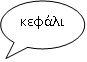 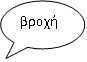 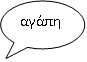 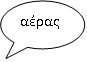 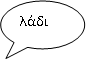 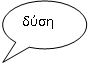 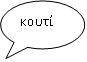 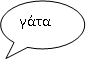 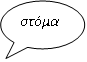 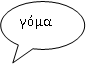 
1.…αγάπη…….……     2.……αέρας………..           3………βροχή      4………γάτα………… .5………γόμα……....             6……δύση         7…κεφάλι                    8……κουτί……………        .9…λάδι  10……στόμα…….2. Να βρεις τα ουσιαστικά και τα ρήματα και να τα γράψεις στον κατάλληλο πίνακα:Τα πουλιά φτερουγίζουν χαρούμενα από κλωνάρι σε κλωνάρι μέσα στο όμορφο πάρκο. Ο αέρας κάνει τα φύλλα να χορεύουν πάνω στα δέντρα. Μπήκε η άνοιξη και όλη η φύση περιμένει τα πρώτα χελιδόνια να φτιάξουν τις φωλιές τους στα δέντρα. Τα ζωάκια βγήκαν από τις κρυψώνες τους και ψάχνουν για τροφή.3. Να βάλεις σε αλφαβητική σειρά τις παρακάτω λέξεις :κουτάβι, κόκκινο, κρύο, κούπα, κορμός, κορνίζα, ποταμός, ποταμίσιος, αγαπητός4. Να βρεις την πτώση, το γένος και τον αριθμό των παρακάτω ουσιαστικών:5. Υπογραμμίζω τα επίθετα του παρακάτω κειμένου και στη συνέχεια σχηματίζω τα τρία γένη στον πίνακα που ακολουθεί :	Ο παππούς μου και η γιαγιά μου ζουν σε ένα ορεινό χωριό. Έχουν ένα πέτρινο σπίτι με μεγάλη αυλή. Στην αυλή κακαρίζουν κοτούλες με πολύχρωμα φτερά. Τις συνοδεύει ένας καμαρωτός κόκορας με φουντωτή ουρά.	Δίπλα από το σπίτι υπάρχει ένας πλούσιος λαχανόκηπος. Εκεί βρίσκεις κατακόκκινες ντομάτες, πράσινες πιπεριές, τρυφερά φασολάκια, δροσερά αγγουράκια, μακρόστενες μελιτζάνες, νόστιμα καρότα και ό,τι άλλο φανταστεί ο νους σου.ΟΥΣΙΑΣΤΙΚΑΡΗΜΑΤΑ πουλιάφτερουγίζουνκλωνάρικάνειπάρκοχορεύουναέραςμπήκεφύλλαπεριμένειδέντραφτιάξουνάνοιξηβγήκανφύσηψάχνουνχελιδόνιαφωλιέςδέντραζωάκιακρυψώνεςτροφή1.αγαπητός2.κόκκινο3.κορμός4.κορνίζα5.κούπα6.κουτάβι7.κρύο8.ποταμίσιος9.ποταμόςΟΥΣΙΑΣΤΙΚΑΓΕΝΟΣΑΡΙΘΜΟΣΠΤΩΣΗτων  ηθοποιώναρσενικόπληθυντικόςγενικήτις  νυχτερίδεςθηλυκόπληθυντικόςαιτιατικήτον γιατρόαρσενικόενικόςαιτιατικήτης  λύπηςθηλυκόενικόςγενικήτην  κοπέλαθηλυκόενικόςαιτιατικήΑΡΣΕΝΙΚΟΘΗΛΥΚΟΟΥΔΕΤΕΡΟο  ορεινόςη  ορεινήτο  ορεινόο πέτρινοςη πέτρινητο πέτρινοο μεγάλοςη μεγάλητο μεγάλοοι πολύχρωμοιοι πολύχρωμεςτα πολύχρωμαο καμαρωτόςη καμαρωτήτο καμαρωτόο φουντωτόςη φουντωτήτο φουντωτόο πλούσιοςη πλούσια το πλούσιοοι κατακόκκινοιοι κατακόκκινεςτα κατακόκκιναοι πράσινοιοι πράσινεςτα πράσιναοι τρυφεροίοι τρυφερέςτα τρυφεράοι δροσεροίοι δροσερέςτα δροσεράοι μακρόστενοιοι μακρόστενεςτα μακρόστεναοι νόστιμοιοι νόστιμεςτα νόστιμα